FORMAT ID CARD CHARACTER BUILDING FAKULTAS ILMU KEOLAHRAGAAN UNIVERSITAS NEGERI MALANG 2018  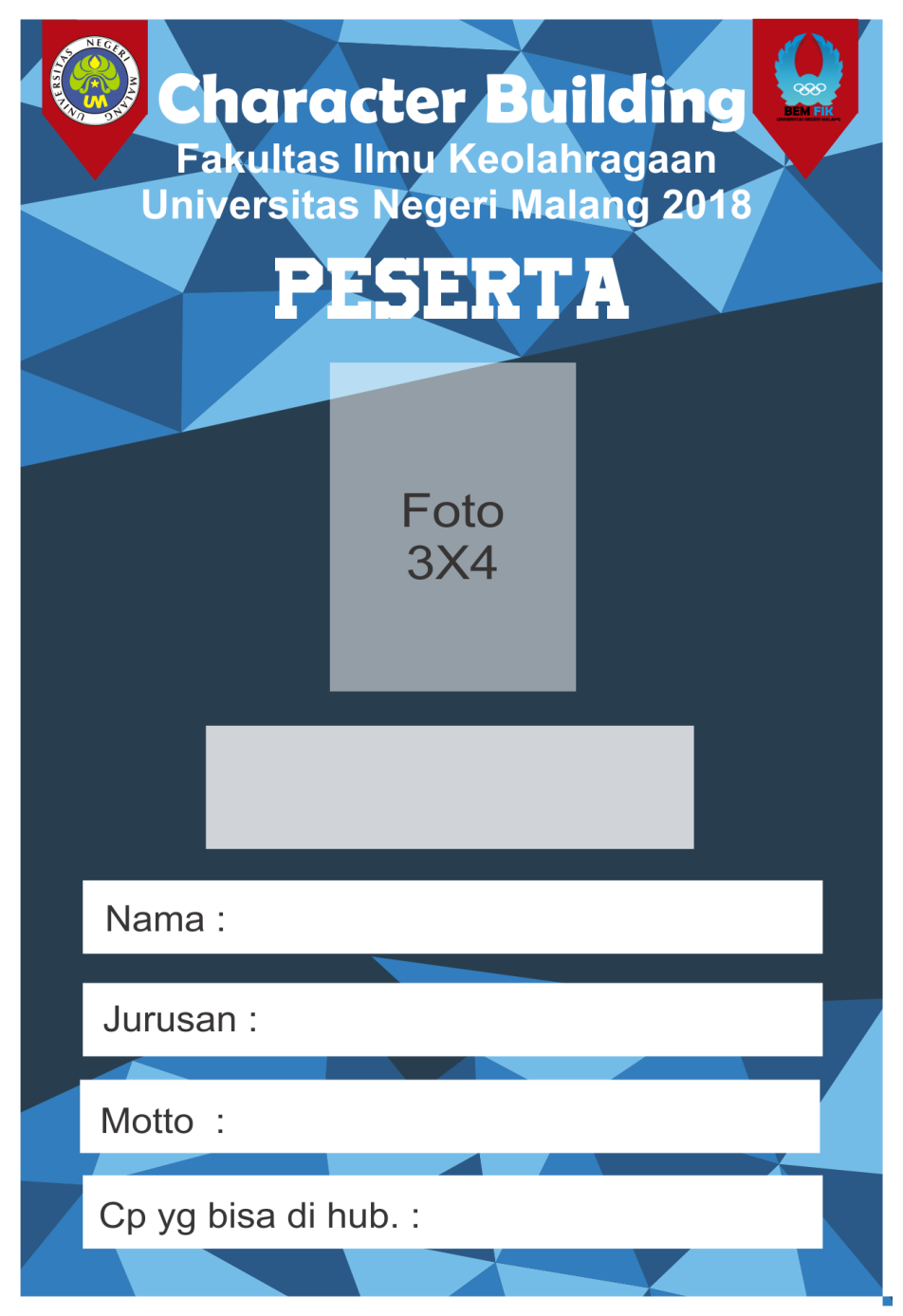 KETERANGAN ID CARD :ID card ukuran panjang 16 cm x lebar 11 cm harus dilaminanting (bagian atas disarankan ada ruang lebih, untuk diberi lubang tali supaya tidak merusak id card)  Menggunakan tali Kur warna biru muda 30-50cm 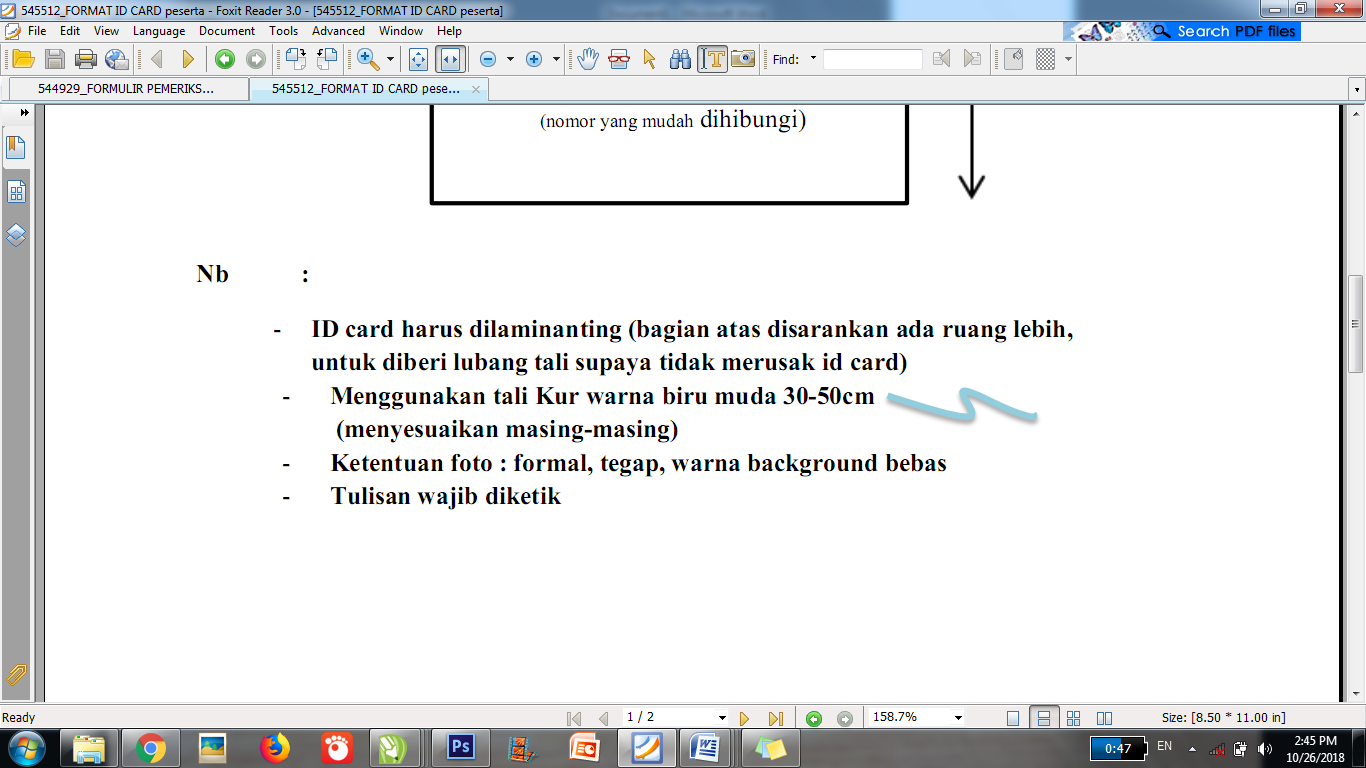  (menyesuaikan masing-masing) Ketentuan foto : formal, tegap, warna background bebas Kotak di bawah foto di tulis nama kelompok 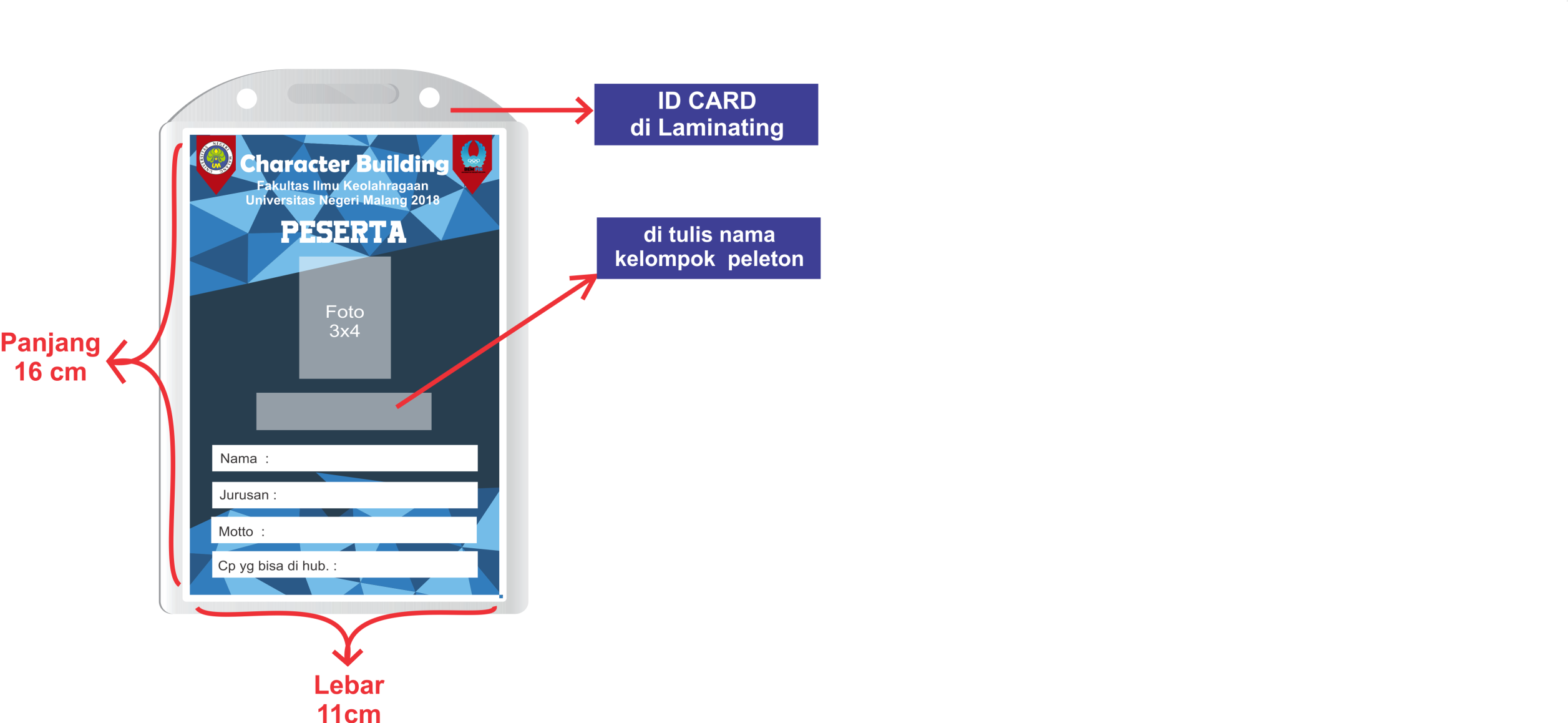 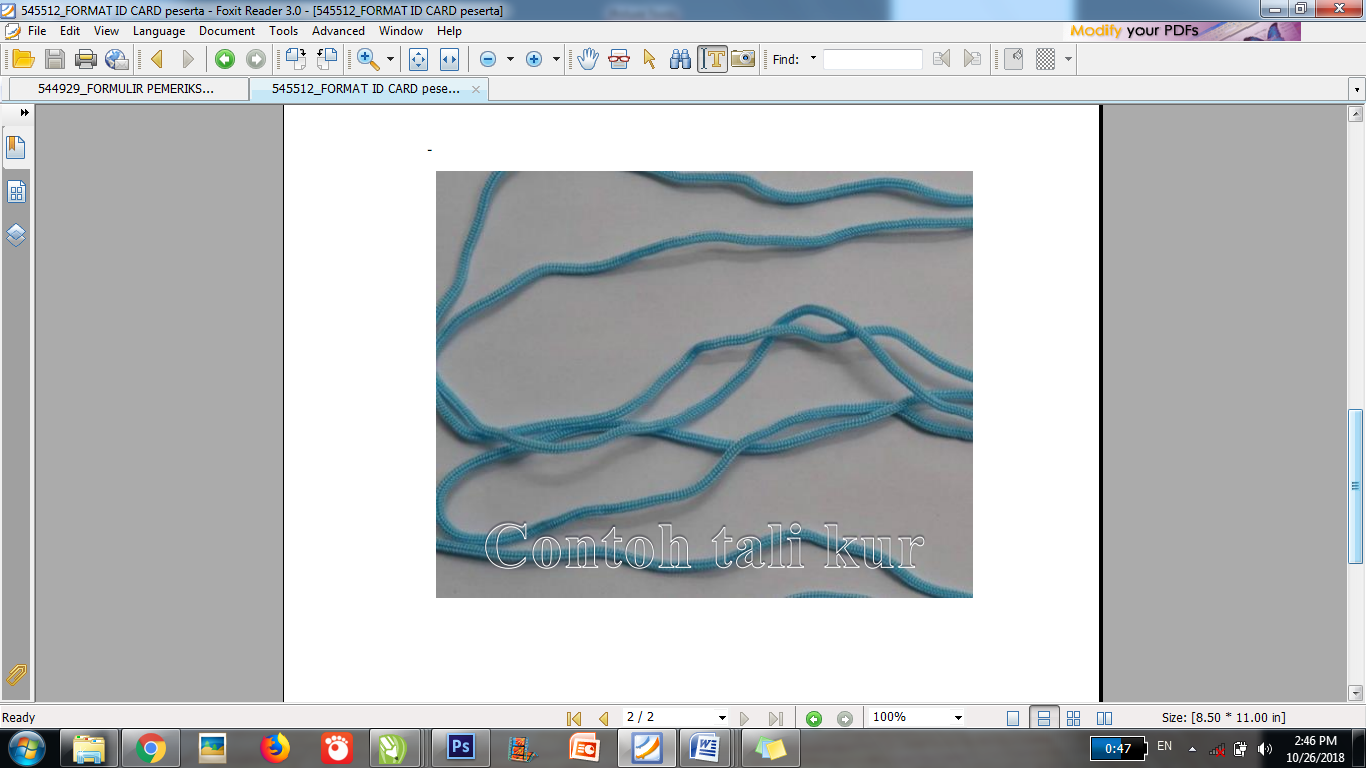 